klasė I pusmečio kontrolinės pamokos užduotisPasirinkite teisingą atsakymo variantą: 1 Kas yra romantizmas? 19 a. meno stilius 18 a. meno stilius20 a. meno stilius2.Kas yra tautinė (nacionalinė) mokykla?Kai kompozitoriai naudojo liaudies muziką, mitologiją, istorijąKai tam tikroje šalyje buvo statomos muzikos mokyklosNacionalinio muzikos istorijos herojaus vardu pavadinta mokykla3. Kas yra interpretacija?Atlikimo menasTapybos menasIškalbos menas4.Kur anksčiausiai susiformavo romantizmas muzikoje? Austrijoje ir VokietijojePrancūzijojeLenkijoje5.Kiek dainų parašė F. Šubertas? Apie 400Apie 600Apie 3006. Kiek dainų ciklų/rinkinių yra F. Šuberto kūryboje? 2347. Kokių naujų instrumentinės muzikos žanrų pradininkas yra F. Šubertas?Pjesių fortepijonuiEkspromtų ir muzikinių momentųEtiudų ir noktiurnų8. Kokia yra F. Šuberto „Nebaigtosios simfonijos“ I dalies forma? sonatos forma su įžangarondo formasonatos forma be temų perdirbimo9. Kokios yra R. Šumano muzikinės veiklos sritys? dirigentas, muzikos kritikaskompozitorius, dirigentas, pianistas, muzikos kritikaspianistas, muzikos kritikas10. Koks  F.Mendelsono kūrinys buvo sukurtas 1826 metais, kai kompozitoriui buvo 17 metų?Oratorija „Elijas”„Vasarvidžio nakties sapnas“ Koncertas smuikui ir orkestrui e-moll11. Kokie N. Paganini kūriniai smuikui yra žymiausi? 24 Kaprisai op.112 sonatų smuikui ir gitaraikoncertai smuikui12. Kokį naują fortepijoninės kūrybos žanrą pirmasis pradėjo kurti F. Šopenas? baladesnoktiurnuspreliudus13. Ką reiškia terminas rubato? atlikimo laisvumasatlikimo virtuoziškumasatlikimo tikslumas14. Kas pirmasis pradėjo rengti solinius koncertus - „muzikinius monologus“? F. ŠopenasF. ŠubertasF. Listas15. Kas yra rapsodija? kito kompozitoriaus vokalinis ar simfoninis kūrinys, pritaikytas fortepijonuivirtuoziška,laisva fantazija-variacija kito kompozitoriaus kūrinio temomisinstrumentinis kūrinys, kuriam būdingas laisvas liaudies melodijų plėtojimas16. Koks naujas romantizmo simfoninės muzikos žanras sukurtas F. Liszto?uvertiūrasimfoninė poemasimfonija17. Kas yra monotematizmas? kai visos kūrinio temos panašios kai visos kūrinio temos tarsi „išauga“ iš vienos intonacinės ląstelėskai visos kūrinio temos vienodos 18. Kiek dalių turi H. Berliozo „Fantastinė simfonija“? 24519. Kokios yra Johanneso Brahmso muzikinės veiklos sritys? kompozitorius, pianistas, dirigentassmuikininkas virtuozas, gitaristas, kompozitoriuskompozitorius, pianistas, dirigentas, muzikos kritikas20. Kaip H. Berliozo „Fantastinėje simfonijoje“ panaudojamas monotematizmo principas? Visas dalis apjungia „Dies Irae“ temaVisas dalis apjungia Mylimosios temaVisas dalis apjungia programiškumasII. Kokio kūrinio tema pavaizduota čia (pasirinkite teisingą atsakymo variantą): 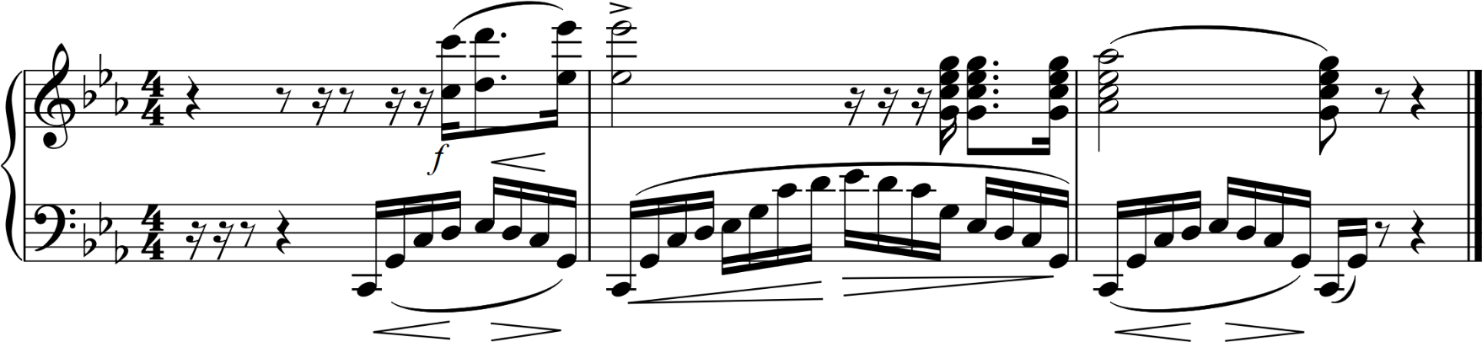 F. Šopenas. Etiudas op. 10 nr. 12 „Revoliucinis“F. Listas. „Vengriškoji rapsodija“ nr. 2 F. Šubertas. Daina „Forelė“